\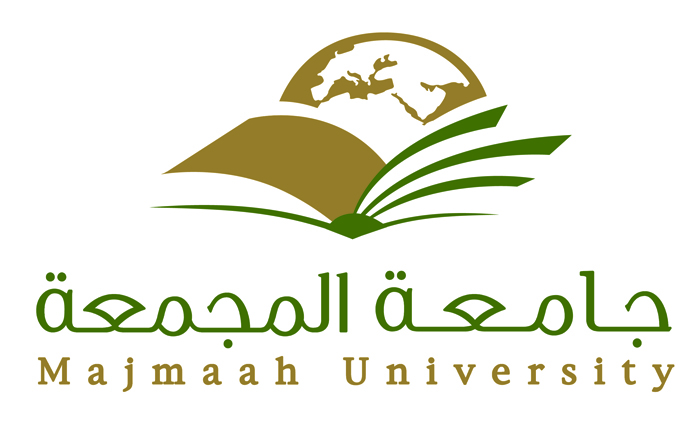 أ             أمانة المجلس العلميالدليل التعريفي للمجلس العلمي 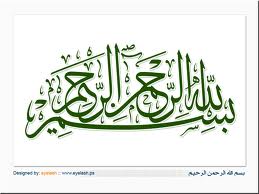 كلمة الأستاذ الدكتور محمد بن عبدالله الشايع وكيل الجامعة للدراسات العليا والبحث العلمي ورئيس المجلس العلمي 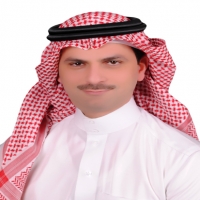 تمثل وكالة الجامعة للدراسات العليا والبحث العلمي أحد صروح الجامعة وواحدة من قواعد انطلاقها لتصبح مؤسسة تعليمية رائدة عالمياً, وذلك في إطار سعيها الجاد للبحث عن التميز بين الجامعات السعودية والعالمية. وإلى إقامة علاقات شراكة وتبادل معرفي مع الجامعات والمعاهد  محلياً وعالمياً, وتفعيل نقل التقنية من الجامعة إلى المجتمع. والاهتمام بالبحث العلمي والدراسات العليا سمة من السمات اللازمة لأي مجتمع يسعى إلى تحقيق نهضة علمية وأكاديمية وثقافية.   ومن ثم تعمل الوكالة على تحقيق قفزة نوعية على المستويين الإقليمي والدولي , وتفعيل دورها في تحويل المملكة إلى مجتمع للمعرفة, وتحقيق التنمية المستدامة, وتعزيز شراكة المجتمع عبر مجموعة من البرامج الطموحة متسقة مع توجهات المملكة نحو بناء منظومة فاعلة للعلوم وتعزيز المنظومة الوطنية للبحث العلمي. وختاماً إذا كان تقدم المجتمعات والأمم صار يقاس بمقدار اهتمام تلك المجتمعات بالبحث العلمي وما توفره له من طاقات وموارد وإمكانات مادية وأكاديمية, فإننا نتطلع إلى دور ريادي قائد لجامعة المجمعة. كلمة  الدكتور علي بن عبدالله الهجرس أمين المجلس العلمي الحمد لله رب العالمين والصلاة والسلام على أشرف المرسلين سيدنا محمد وعلى آله وصحبه وسلم.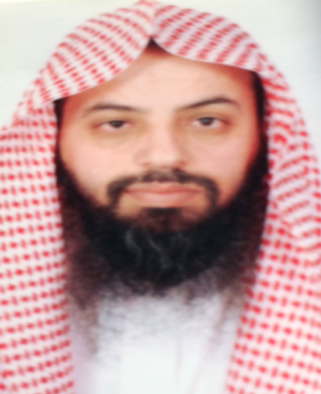 في ظل ما نعيشه ولله الحمد من تقدم علمي وازدهار في البيئة التعليمية خطت جامعة المجمعة خطوات كبيرة ومتميزة في جميع المجالات ومنها ما يؤديه المجلس العلمي في الجامعة من مهام وخدمات لكافة أعضاء هيئة التدريس والباحثين ومن تلك المهام التوصية بتعيين أعضاء هيئة التدريس بعد تقويم شهاداتهم، والبتّ في الترقيات، ووضع قواعد تحفيز الباحثين على الإبداع والابتكار، واقتراح إنشاء مراكز البحث العلمي والتنسيق بين المراكز الموجودة، والتوصية بإنشاء الجمعيات العلمية.وفيما يتعلق في الجانب التقني فالمجلس العلمي يسعى ويبذل الجهود نحو تحقيق مبدأ (جامعة بلا ورق) في جميع الخدمات التي يقدمها, ومن ذلك توفير النماذج الخاصة بأعضاء هيئة التدريس في مراحلهم العلمية واحتياجاتهم الأكاديمية من تعيين وترقية وتفرغ علمي وتمديد ونشر علمي وتقاعد مبكر، ولازال المجلس يعمل على استكمال ما تبقى من خدمات تسهم في خدمة أعضاء هيئة التدريس في الجامعة.وفي الختام نسأل الله عز وجل أن يوفق الجميع لما يحبه ويرضاه.نبذة عن المجلس العلمي: يشكل المجلس العلمي أهمية كبيرة في الجامعة؛ لأن مهامه متعددة وحيوية، تسهم بشكل ما في تحقيق رسالة الجامعة وأهدافها، وأبرز مهامه: التوصية بتعيين أعضاء هيئة التدريس بعد تقويم شهاداتهم، والبتّ في الترقيات، ووضع قواعد تحفيز الباحثين على الإبداع والابتكار، واقتراح إنشاء مراكز البحث العلمي والتنسيق بين المراكز الموجودة، والتوصية بإنشاء الجمعيات العلمية.   وقد شُكّل المجلس العلمي في الجامعة برئاسة سعادة وكيل الجامعة للدراسات العليا والبحث العلمي وعضوية ستة من أعضاء هيئة التدريس في 1431/4/1هـ ، وعقد عدة اجتماعات، ناقش فيها العديد من الموضوعات واتخذ عدة قرارات، كان من أبرزها توزيع أعمال المجلس على ثلاث وحدات إدارية: وحدة للتعيينات، وحدة للترقيات، وحدة للنشر والترجمة، كما مارس المجلس صلاحياته في ترقية وتعيين ونقل عدد من أعضاء هيئة التدريس، وتحديد ضوابط حضور أعضاء هيئة التدريس غير السعوديين المؤتمرات والندوات، وتكليف المجلس على إنهاء اللائحة الداخلية للمجلسالرؤية:تكوين بيئة تنظيمية فاعلة تدعم أداء أعضاء هيئة التدريس بالجامعة بما يحقق رؤية الجامعة ورسالتها.الرسالة:الإشراف الواعي على الشئون العلمية لأعضاء هيئة التدريس بالجامعة في مجال التعيين والترقية والبحث العلمي.القيم:العدل. الشفافية. التطوير. العمل بروح الفريق.الأهداف:حماية حقوق أعضاء هيئة التدريس ذات العلاقة بأعمال المجلس العلمي. بناء وتطوير اللوائح والأنظمة ذات  العلاقة بأعمال المجلس العلمي .بناء قواعد البيانات ذات العلاقة بأعمال المجلس العلمي.مهام المجلس العلمي:  التوصية بتعيين أعضاء هيئة التدريس بالجامعة.  البت في الترقيات العلمية لأعضاء هيئة التدريس بالجامعة وفق القواعد التي تقرها مجلس التعليم العالي.تشجيع البحث العلمي والتأليف والترجمة والنشر ، ومنها:- وضع قواعد لتشجيع البحوث العلمية. تحديد المكافآت التشجيعية والتقديرية للأعمال العلمية وتحكيمها والأمر بصرفها. نشر البحوث والمؤلفات والرسائل العلمية التي يرى نشرها.التوصية بإصدار الدوريات العلمية. التوصية بإنشاء الجمعيات العلمية والمتاحف والتنسيق فيما بينها.إقرار ما يحال إليها من الكتب الدراسية والرسائل الجامعية التي تحتاج إلى مراجعة.تقويم الشهادات العلمية التي يتقدم بها أعضاء هيئة التدريس السعوديون. النظر فيما يحيله إليه مجلس الجامعة.أعضاء المجلس العلمي :أ.د. محمد بن عبدالله الشايع				رئيساًأ.د . مسلم بن محمد الدوسري				عضواًد . محمد بن عبدالله الجبرين				عضواً	د . عبدالله بن  أحمد الدهش	     	                             عضواًد . عبدالله بن  خليفة السويكت				عضواًد .محمد بن صالح العبودي				عضواً	د. عبدالرحمن بن أحمد السبت                                           عضواًد. عبدالرحمن بن عبدالله الأطرم                                        عضواًد . علي بن عبدالله الهجرس                                            أمين المجلس	الهيكل الإداري للمجلس العلمي بجامعة المجمعةلجان المجلس العلميلجنة التعييناتمهام لجنة التعييناتالتوصية بالموافقة أو بعدم الموافقة على طلبات التعيين في الجامعة على وظيفة أستاذ مساعد فما فوق. التوصية بالموافقة أو بعدم الموافقة على طلبات انتقال أعضاء هيئة التدريس ومن في حكمهم. ما يسند إلى اللجنة من مهام أخرى.أعضاء اللجنة أ.د . مسلم بن محمد الدوسري			 رئيساً  د . عبدالله بن أحمد الدهش			عضواًد. عبدالرحمن بن أحمد السبت                          عضواًد. عبدالعزيز بن عبدالله الدخيل                       عضواًأ. ثامر بن محمد المطيري                                     أمينالجنة الترقياتمهام لجنة الترقيات فحص أوراق المتقدم للترقية إلى درجة أستاذ مشارك ودرجة أستاذ والتحقق من استيفاء الشروط والإجراءات النظامية. اختيار محكمين لتقويم بحوث المتقدم للترقية. إرسال البحوث والبيانات إلى المحكمين لتقويمها. النظر في تقارير المحكمين والتقارير الخاصة بنشاط المتقدم للترقية في مجال التدريس وخدمة الجامعة والمجتمع. التوصية بالموافقة أو بعدم الموافقة على الترقية.أعضاء اللجنة أ. د. محمد بن عبد الله الشايع  			   رئيساً  أ.د  سعود بن عبد العزيز الحمد                             عضواً  د. عبدالله بن علي المحيسن	                               عضواًد. بندر بن عبدالعزيز الحصان                                أمينالجنة النشر العلميمهام لجنة النشر العلمي : اختيار محكمين لتقويم الكتب المقدمة للمجلس. إرسال الكتب للمحكمين لتقويمها. النظر في تقارير المحكمين والتوصية بالموافقة أو بعدم الموافقة على نشر الكتاب. التوصية بالموافقة أو بعدم الموافقة على احتساب الكتاب ضمن الحد الأدنى للإنتاج العلمي للترقية. التأكد من إجراء التعديلات المطلوبة من المحكمين على الكتاب المطلوب نشره.